Od:	Blatský - ZNAKON a.s. <blatsky@znakon.cz>Komu:	'Oldřich Švehla' <oldrich.svehla@mu-st.cz>Kopie:	<oubrecht@znakon.cz>Datum:	8.6.2019 6:31Věc:	RE: Oprava MK Starý Dražejov-Krty, žádost o akceptaci objednávkyObjednávku akceptujeme.Termín realizace po vzájemné dohodě.S pozdravemBlatský From: Oldřich Švehla <oldrich.svehla@mu-st.cz> 
Sent: Monday, June 03, 2019 1:05 PM
To: blatsky@znakon.cz
Subject: Oprava MK Starý Dražejov-Krty, žádost o akceptaci objednávkyDobrý den,dle předchozího jednání žádáme o akceptaci objednávky č. 71/19/7 na provedení "Opravy MK Starý Dražejov - Krty"DěkujiS pozdravemIng. Oldřich Švehla
vedoucí oddělení investic odbor majetkovýMěstský úřad StrakoniceVelké náměstí 2386 21 StrakoniceID DS: 4gpbfnqwww.strakonice.euoldrich.svehla@mu-st.cz
tel.: 383 700 322
mobil: 606 732 008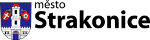 